Overview of the 9th NEAR Youth Art · Poster Contest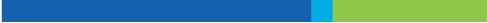  Overview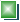 ◦ Project: The 9th NEAR Youth Art⋅Poster Contest ◦ Period: April–December, 2021◦ Target: Youth aged 13–18 from the 80 NEAR member regions (78 members, 1 associate member, and 1 region, membership pending approval)◦ Theme: Northeast Asian countries I Want to Travel to After COVID-19 is Over◦ Standard size: quarto paper (394×545mm)◦ Work formality: free (crayon, colored pencils, watercolors, etc.) Evaluation and Awards◦ Evaluation∙ Total score: 100∙ Evaluation criteria: Creativity (30), Artistry (30), Expression (20), Symbolism (20)◦ Awards: 150※Every participant will be given participation certificates and a memento. The number of recipients and participation mementos are subject to change depending on the number of participants and circumstances. Submission◦ Deadline: 18:00 (KST) Friday, October 29, 2021◦ Required documents: original copy of work and application form◦ Method of application: a personal visit or postal submission to the NEAR Secretariat◦ Reception: NEAR Secretariat◦ Warnings〮 Only youth aged 13–18 from the 80 NEAR member regions (78 members, 1 associate member, and 1 region, membership pending approval) can apply.〮 Participants or participating schools must be registered in (associate) member regions and regions pending approval as members.〮 Member regions may select schools and promote this event autonomously.〮 Plagiarized work will be excluded from the contest.〮 Past winners of Grand Awards, Excellence Awards, and Encouragement Awards will be excluded from the contest. 〮 Submissions that have been digitally created or altered or are works of calligraphy will be excluded from the contest.〮 Submissions are limited to one per participant.〮 Application forms must be filled out and attached to the back of the picture.〮 Participants’ names must be written in English so that certificates of merit and participation can be produced in English.〮All submissions become property of the NEAR Secretariat. Pieces will not be returned to participants. ※ Submissions may be displayed at exhibitions and featured in booklets. Schedule  Inquiries◦ Information on Northeast Asia and NEAR: http://www.neargov.org Attachment1 NEAR Membership Status: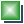 NEAR is comprised of regional governments from six countries: 78 members, one associate member, and one region (membership pending approval). Attachment 2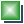 ※ Please write your full name in English clearly since it is required to make certificates of merit and participation.I hereby submit my art piece to the 9th NEAR Youth Art⋅Poster Contest.2021.    .    .Applicant                 (Signature)The Secretariat of the Association of North East Asia Regional GovernmentsAwardNumber of RecipientsAward DetailsGrand Award1Certificate and gift worth approximately $600Excellence Award4Certificate and gift worth approximately $450Encouragement Award15Certificate and gift worth approximately $300Special Recognition Award130Certificate and participation mementoAnnouncement⇒ Submission⇒1st Round of Evaluation⇒2nd Round of Evaluation⇒ Announcement of Winner and Award Presentation April⇒ By October 29⇒November⇒November⇒ December (TBD)CountryPerson in Charge(Expert)PhoneE-mail ChinaSun-hwa Cho+82-54-223-2320nearmishuchu@163.comJapanMikyoung Son+82-54-223-2317thenearjapan@gmail.comSouth KoreaYou-jin Kim+82-54-223-2324near_korea@naver.comMongoliaKhishigjargal Lkham+82-54-223-2384nearmongolia@gmail.comRussiaArtem Egorov+82-54-223-2385egorov201548131@mail.ru Vietnam (associate member)Jiyoung Seok+82-54-223-2318near_korea@naver.comCountryNumberNEAR Member Regions (YOJ)South Korea16Gyeongsangbuk-do Province(96), Gyeongsangnam-do Province(96), Gangwon Province(96), Gyeonggi Province(96), Chungcheongbuk-do Province(96), Chungcheongnam-do Province(96), Jeollabuk-do Province(96), Jeollanam-do Province(96), Jeju Special Self-Governing Province(96), Busan Metropolitan City(00), Daegu Metropolitan City(06), Incheon Metropolitan City(08), Daejeon Metropolitan City(08), Gwangju Metropolitan City(08), Ulsan Metropolitan City(08), Sejong Special Autonomous City(12)China12Heilongjiang Province(96), Henan Province(96), Shandong Province(96), Ningxia Hui Autonomous Region(00), Hubei Province(06), Hunan Province(06), Jilin Province(14), Shaanxi Province(16), Inner Mongolia Autonomous Region(16), Shanxi Province(16), Anhui Province(16) *Regions awaiting membership approval: Liaoning Province(21)Japan11Niigata Prefecture(96), Toyama Prefecture(96), Tottori Prefecture(96), Shimane Prefecture(96), Hyogo Prefecture(96), Kyoto Prefecture(96), Aomori Prefecture(96), Ishikawa Prefecture(96), Fukui Prefecture(96), Yamagata Prefecture(98), Akita Prefecture(18)Mongolia22Tuv Province(98), Selenge Province(02), Ulaanbaatar City(06), Dornod Province(06), Sukhbaatar Province(06), Khentii Province(06), Dornogovi Province(06), Dundgovi Province(06), Umnugobi Province(06), Bulgan Province(06), Uvurkhangai Province(06), Bayankhongor Province(06), Arkhangai Province(06), Khuvsgul Province(06), Zavkhan Province(06), Govi-Altai Province(06), Khovd Province(06), Uvs Province(06), Bayan-Ulgii Province(06), Orkhon Province(06), Govisumber Province(06), Darkhan-Uul Province(06)Russia16Khabarovsk Territory(96), Sakhalin Region(96), Amur Region(96), Kamchatka Territory(96), Irkutsk Region(96), Republic of Sakha(96), Republic of Buryatia(96), Zabaikalsky Territory(96), Primorsky Territory(98), Tomsk Region(06), Krasnoyarsk Territory(06), Republic of Tuva (06), Altai Region(06), Magadan Region(08), Kemerovo Region(10), Republic of Khakassia(14)North Korea2Hamgyongbuk-do Province(02), Rason Special City(02)Associate member1Ho Chi Minh City(17) (Vietnam)Application Form for the 9th NEAR Youth Art〮Poster ContestThemeTheme Northeast Asian Countries I Want to Travel to after COVID-19 is Over Northeast Asian Countries I Want to Travel to after COVID-19 is Over Northeast Asian Countries I Want to Travel to after COVID-19 is Over Northeast Asian Countries I Want to Travel to after COVID-19 is Over ThemeTitle ※ Please write the title in your native language and in English.※ Please write the title in your native language and in English.※ Please write the title in your native language and in English.※ Please write the title in your native language and in English.ThemeArt/PosterExplanation※  Please describe the picture in your native language. ※  Please describe the picture in your native language. ※  Please describe the picture in your native language. ※  Please describe the picture in your native language. Participant’s Personal InformationSchool Type□ Middle school student  □ High school student  □ Mid-high school student(※Please check √)□ Middle school student  □ High school student  □ Mid-high school student(※Please check √)□ Middle school student  □ High school student  □ Mid-high school student(※Please check √)□ Middle school student  □ High school student  □ Mid-high school student(※Please check √)Participant’s Personal InformationCountry Gender□Male   □Female (Please check √)□Male   □Female (Please check √)Participant’s Personal InformationName of Regional GovernmentGender□Male   □Female (Please check √)□Male   □Female (Please check √)Participant’s Personal InformationName(Native language)E-mailParticipant’s Personal InformationName(English) *Be sure to write in English E-mailParticipant’s Personal InformationContact No.BirthdayMM-DD-YYYYMM-DD-YYYYParticipant’s Personal InformationHome AddressParticipant’sSchool InformationName of SchoolYear (Grade)Year (Grade)Participant’sSchool InformationTeacher in ChargeContact No. of TeacherContact No. of TeacherParticipant’sSchool InformationSchool Address